LECTURE : Zékéyé et le serpent python1ère partie : le livreQui est l'auteur (celui qui a écrit l'histoire) ? .........................................................Quel est le nom de la collection ? ...................................................................Recopie la troisième phrase de la 4ème de couverture:............................................................................................................................2ème partie : l'histoire- page 5 Où se passe l'histoire ? Elle se passe en .................................... dans un pays qui s'appelle le ...................................- page 5 De quoi ont peur les hommes ?Ils ont peur ........................................................................- page 8 Pourquoi se moque-t-on des Bamilékés ? Tout le monde se moque d'eux parce que ...............................................................................................................................-page 12 Que veut faire Zékéyé?Il veut se débarrasser de   ....................................................................................- pages 15,17, 19 Qui va aider Zékéyé? Trois personnes vont aider Zékéyé : le guerrier le plus ....................., le plus ........................... des guerriers et le grand ................................  VRAI ou FAUXLe python mange les hommes par la tête : ..................Les Bamilékés font la sieste les jambes écartées : .................Zékéyé est tout petit et malheureux : ....................Le dolé est une arme tranchante : .....................La maman de Zékéyé a des bijoux en peau de python : .................L'histoire se termine bien :...................Cette histoire t'a-t-elle plu?       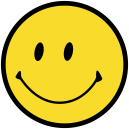 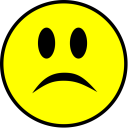 3ème partie : étude de la langue (voir le document Dossier Zékéyé pages 19-20-21-22-23)